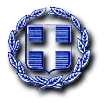 ΕΛΛΗΝΙΚΗ ΔΗΜΟΚΡΑΤΙΑ                                                                              ΝΟΜΟΣ ΑΤΤΙΚΗΣΔΗΜΟΣ ΝΕΑΣ ΙΩΝΙΑΣ							ΟΙΚΟΝΟΜΙΚΗ ΕΠΙΤΡΟΠΗ						Αρ. Πράξης: 414						ΑΠΟΣΠΑΣΜΑ ΑΠΟ ΤΑ ΠΡΑΚΤΙΚΑ Της ΣΥΝΕΔΡΙΑΣΗΣΤης ΟΙΚΟΝΟΜΙΚΗΣ ΕΠΙΤΡΟΠΗΣΝέα Ιωνία, σήμερα TΡΙΤΗ 8 ΝΟΕΜΒΡΙΟΥ 2022 & ώρα 13:00 πραγματοποιήθηκε Τακτική Συνεδρίαση, της Οικονομικής Επιτροπής, στην αίθουσα συνεδριάσεων Δημοτικού Συμβουλίου, στο κτίριο του Δημαρχείου (Αγ. Γεωργίου 40), με ταυτόχρονη δυνατότητα τηλεδιάσκεψης - χρήση της υπηρεσίας e-presence (www.epresence.gov.gr).Οι δημοτικοί Σύμβουλοι-μέλη της Οικονομικής Επιτροπής προσκλήθηκαν, ύστερα από την υπ’ αριθμ. 53ηΠρ./53ηΣυν./27207/4-11-2022 νόμιμη και εμπρόθεσμη πρόσκληση του Προέδρου. Η Οικονομική Επιτροπή συνεδρίασε  με νόμιμη απαρτία αποτελούμενη από τους κ.κ. 1)Χατζησαββίδη Αριστείδη, Πρόεδρο, ορισθέντα με την υπ΄ αριθμ. 518/22043/9-9-2022 απόφαση Δημάρχου, 2) Σακκαλόγλου Αγγελική, τακτικό μέλος, 3)Σπηλιωτόπουλο Βασίλειο, τακτικό μέλος, 4) Αλατσίδου Ελένη, τακτικό μέλος, 5) Χατζή Ελένη τακτικό μέλος και 6) Καναβό Μιλτιάδη, τακτικό μέλος , 7 )Κατιμερτζόγλου Κωνσταντίνο, τακτικό μέλος.      Δε συμμετείχαν οι δημοτικοί σύμβουλοι κ. Κανλής Χρήστος,(Αντιπρόεδρος) και Τσομπάνογλου Φώτιος, τακτικό μέλος,, παρά το γεγονός ότι κλήθηκαν νόμιμα, και εμπρόθεσμα, με την υπ’ αριθμ,  υπ’ αριθμ, 53ηΠρ./53ηΣυν./27207/4-11-2022 πρόσκληση του Προέδρου.Κατά την έναρξη συζήτηση του 2ου θέματος ΕΚΤΟΣ ημερήσιας διάταξης προσήλθε ο Δημοτικός Σύμβουλος κ. Καναβός Μιλτιάδης, τακτικό μέλος.Αφού υπήρξε νόμιμη απαρτία κηρύσσεται η έναρξη της Συνεδρίασης από τον Πρόεδρο της Επιτροπής.Ο κ. Πρόεδρος εισάγει το -4ο- θέμα της ημερήσιας διάταξης που αφορά στην: Εισήγηση σχετικά με τον καθορισμό του συντελεστή του Ενιαίου Ανταποδοτικού Τέλους Καθαριότητας και Φωτισμού έτους 2023.Ακολούθως, ο κ. Πρόεδρος διαβάζει την υπ’αριθμ. 27180/4-11-2022 εισήγηση της Διεύθυνσης Οικονομικών-Τμήμα Δημοτικών Προσόδων η οποία έχει ως ακολούθως:Σύμφωνα με τα οριζόμενα από τις διατάξεις του άρθρου 72 του Ν. 3852/10 όπως έχει τροποποιηθεί και ισχύει και το άρθρο 11 του Ν.4623/19, ο κατά την παράγραφο 3 του άρθρου 65 του ν. 3852/2010 ορισμός φόρων, τελών, δικαιωμάτων και εισφορών πραγματοποιείται σύμφωνα με το σχέδιο της οικονομικής επιτροπής και τις τυχόν εναλλακτικές προτάσεις που συντάσσονται και κατατίθενται από τους επικεφαλής των παρατάξεων. Οι τυχόν εναλλακτικές προτάσεις συνοδεύονται από εισήγηση της οικονομικής υπηρεσίας. Κατά τη σύνταξη των προτάσεων από τις ενδιαφερόμενες παρατάξεις, οι αρμόδιες υπηρεσίες του δήμου παρέχουν κάθε σχετικό στοιχείο. Ως εγκεκριμένη θεωρείται η πρόταση που συγκεντρώνει την απόλυτη πλειοψηφία των παρόντων μελών του δημοτικού συμβουλίου. Αν καμία πρόταση δεν συγκεντρώσει την απόλυτη πλειοψηφία των παρόντων μελών του συμβουλίου, η ψηφοφορία επαναλαμβάνεται μεταξύ των δύο πρώτων σε ψήφους προτάσεων και θεωρείται εγκεκριμένη η πρόταση που λαμβάνει τις περισσότερες ψήφους επί των παρόντων.Ως γνωστόν, από τις διατάξεις των άρθρων 21 και 22 του από 24.9/20.10.58 Κωδικοποιητικού Β.Δ. (171 Α΄) «Περί των προσόδων των Δήμων & Κοινοτήτων», με τις τροποποιήσεις και συμπληρώσεις τους με τις σχετικές διατάξεις, των Ν.25/1975 (74 Α΄) και Ν.429/1976 (235 Α΄), καθώς και τα άρθρα 4, 5, 17 και 20 του Ν.1080/1980 (246 Α΄),  του Ν.1828/1989 (άρθρο 25 παρ. 12), του Ν.2130/93 (άρθρα 16 παρ. 6 και 27 παρ. 4), του Ν.2307/1995 (άρθρο 7 παρ. 3 και 4), του Ν.2503/1997 (άρθρο 9 παρ. 14), του Ν.2539/1997 (άρθρο 25 παρ. 3) και του Ν.4555/2018 (άρθρο 185), όπου ορίζεται ότι το ενιαίο ανταποδοτικό τέλος καθαριότητας και φωτισμού επιβάλλεται σε κάθε ακίνητο που βρίσκεται εντός της διοικητικής περιφέρειας του δήμου, και προορίζεται αποκλειστικά: α) για την κάλυψη των πάσης φύσεως δαπανών που αφορούν την παροχή των υπηρεσιών της αποκομιδής και διαχείρισης των απορριμμάτων, β) του ηλεκτροφωτισμού των οδών, των πλατειών και του συνόλου των κοινοχρήστων χώρων, καθώς και γ) κάθε άλλης, παγίως παρεχόμενης από τους δήμους, υπηρεσίας, που σχετίζεται ή είναι συναφής με αυτές. Η με οποιονδήποτε τρόπο χρήση ή δέσμευση των πόρων που προέρχονται από την είσπραξη του ενιαίου ανταποδοτικού τέλους καθαριότητας και φωτισμού, για την κάλυψη οποιονδήποτε άλλων δαπανών και υποχρεώσεων, απαγορεύεται.Επίσης, όπως ορίζεται και στο άρθρο 17 του Ν.1080/80, τα έσοδα από το τέλος καθαριότητας και φωτισμού μπορούν να διατίθενται κατ΄ αρχήν μόνο για την χρηματοδότηση της αντίστοιχης υπηρεσίας και όχι για άλλες δαπάνες του Δήμου, ενώ αντίστροφα όλες οι δαπάνες της υπηρεσίας καθαριότητας και φωτισμού πρέπει να καλύπτονται υποχρεωτικά από το αντίστοιχο τέλος.Σύμφωνα επίσης με το τρίτο εδάφιο της παρ. 1 του άρθρου 1 του Ν.25/75, όπως αυτό τροποποιήθηκε από την παρ. 1 του άρθρου 185 του Ν.4555/18, το ενιαίο ανταποδοτικό τέλος καθαριότητας και φωτισμού υπολογίζεται επί της επιφάνειας του εκάστοτε ακινήτου και προκύπτει από τον πολλαπλασιασμό των τετραγωνικών μέτρων αυτής επί του συντελεστή του ενιαίου ανταποδοτικού τέλους, ο οποίος ορίζεται, ανά κατηγορία χρήσεως των ακινήτων, με απόφαση του δημοτικού συμβουλίου, η οποία παρέχει ακριβή, επίκαιρη και πλήρη αιτιολογία του καθορισμού των συντελεστών του τέλους στο προσήκον ύψος.Με την παράγραφο 14 του άρθρου 9 του Ν.2503/97, όπως αυτή αντικαταστάθηκε από την παρ. 1 του άρθρου 5 του Ν.3345/2005 και την τροποποίηση του δια του άρθρου 222 του Ν.4555/18 και του άρθρου 103 του Ν.4604/19, απαλλάσσονται πλήρως από την καταβολή των τελών καθαριότητας τα μη ηλεκτροδοτούμενα ακίνητα, στα οποία διακόπτεται η ηλεκτροδότηση, από την ημερομηνία υποβολής δήλωσης του ιδιοκτήτη τους ή του νόμιμου εκπροσώπου αυτού προς τον οικείο δήμο ότι δεν ηλεκτροδοτούνται και ότι δεν πρόκειται να χρησιμοποιηθούν. Μέχρι την υποβολή της ανωτέρω δήλωσης, τα τέλη οφείλονται ανά κατηγορία ακινήτου και καταβάλλονται κατά τα οριζόμενα στο άρθρο 21 του από 24.9/20.10.1958 β.δ. (Α΄ 171).Εάν, παρά την υποβολή της δήλωσης διαπιστωθεί ηλεκτροδότηση ή χρήση του ακινήτου, επιβάλλεται σε βάρος του υπόχρεου το τέλος που αναλογεί από το χρόνο απαλλαγής και ισόποσο πρόστιμο.Επίσης, σύμφωνα με τα οριζόμενα στην ΚΥΑ οικ. 49039/2022 (ΦΕΚ 3976/Β/26-07-2022), τις διατάξεις του άρθρου 266 του Ν. 3852/2010 (ΦΕΚ 87 Α΄) «Νέα Αρχιτεκτονική της Αυτοδιοίκησης και της Αποκεντρωμένης Διοίκησης – Πρόγραμμα Καλλικράτης», τις διατάξεις του άρθρου 77 του Ν. 4172/13 (Α΄167), τις διατάξεις του άρθρου 64 του Ν.4270/14 (ΦΕΚ 143 Α/28-06-2014) και της σχετικής υποχρέωσης του Δημοτικού Συμβουλίου, να λάβει τη σχετική απόφαση καθορισμού του ύψους των συντελεστών του ενιαίου ανταποδοτικού τέλους καθαριότητας και φωτισμού για το έτος 2022 λαμβάνοντας υπόψη τα στοιχεία της παρούσας εισήγησης, παρακαλούμε να προβείτε «στη λήψη απόφασης για την εισήγηση προς το Δ.Σ σχετικά με τον καθορισμού του συντελεστή αυτού ανά κατηγορία υπόχρεων με σκοπό «την αντιμετώπιση των δαπανών παροχής  υπηρεσιών καθαριότητας  και φωτισμού των κοινοχρήστων χώρων, καθώς και κάθε άλλης δαπάνης από παγίως παρεχόμενες  στους πολίτες δημοτικές υπηρεσίες ανταποδοτικού χαρακτήρα» (παρ.12 άρθ. 25 Ν. 1828/89, Ν. 25/75 όπως τροποποιήθηκε και ισχύει, την υπ΄ αριθ. 23745/ΕΓΚ.22/15-4-2008 ΥΠ.ΕΣ: Γνωμοδότηση Ν.Σ.Κ. 69/2008), καθώς και τον καθορισμό των ειδικών ευπαθών ομάδων που δικαιούνται μείωση ή πλήρη απαλλαγή από την καταβολή των δημοτικών τελών.Η σχετική απόφαση που θα ληφθεί, αφορά ανταποδοτικές υπηρεσίες και ο καθορισμός των νέων συντελεστών θα πρέπει να γίνει σύμφωνα με το ύψος των εσόδων που αναμένεται να εισπραχθούν εντός του έτους 2023 και σε συνάρτηση με το κόστος παροχής της υπηρεσίας. Αναλυτικά τα στοιχεία του Δήμου Ν. Ιωνίας:Απολογιστικά Στοιχεία Εσόδων Απολογιστικά στοιχεία εσόδων Οικονομικού Έτους 2021Για το έτος 2021, εισπράχθηκε ποσό συνολικού ύψους   8.826.647,51 €ΚΑΕ 0311: Τέλη Καθαριότητας και ηλεκτροφωτισμού: 4.885.626,23 €ΚΑΕ 2111: Τακτικά έσοδα από τέλη καθαριότητας και ηλεκτροφωτισμού
 από παρελθόντα έτη που βεβαιώνονται για πρώτη φορά : 1.737.835,60 €ΚΑΕ 3211: Τέλη Καθαριότητας και ηλεκτροφωτισμού: 29.897,52 €ΚΑΕ 5113: Χρηματικό υπόλοιπο ανταποδοτικής υπηρεσίας καθαριότητας και ηλεκτροφωτισμού οικονομικού έτους 2020: 2.173.288,16 €Για την περίοδο Ιανουαρίου – Ιουλίου 2021, εισπράχθηκε ποσό συνολικού ύψους        6.358.004,20 €ΚΑΕ 0311: Τέλη Καθαριότητας και ηλεκτροφωτισμού: 2.465.956,34 €ΚΑΕ 2111: Τακτικά έσοδα από τέλη καθαριότητας και ηλεκτροφωτισμού
 από παρελθόντα έτη που βεβαιώνονται για πρώτη φορά : 1.705.386,46 €ΚΑΕ 3211: Τέλη Καθαριότητας και ηλεκτροφωτισμού: 13.373,24 €ΚΑΕ 5113: Χρηματικό υπόλοιπο ανταποδοτικής υπηρεσίας καθαριότητας και ηλεκτροφωτισμού οικονομικού έτους 2020: 2.173.288,16 €Απολογιστικά στοιχεία εσόδων Οικονομικού Έτους 2022Για την περίοδο Ιανουαρίου – Ιουλίου 2022, εισπράχθηκε ποσό συνολικού ύψους   5.818.763,56 €.ΚΑΕ 0311: Τέλη Καθαριότητας και ηλεκτροφωτισμού:  2.504.970,97 €ΚΑΕ 2111: Τακτικά έσοδα από τέλη καθαριότητας και ηλεκτροφωτισμού
 από παρελθόντα έτη που βεβαιώνονται για πρώτη φορά : 1.790.678,94 €ΚΑΕ 3211: Τέλη Καθαριότητας και ηλεκτροφωτισμού: 17.751,31 €ΚΑΕ 5113: Χρηματικό υπόλοιπο ανταποδοτικής υπηρεσίας καθαριότητας και ηλεκτροφωτισμού οικονομικού έτους 2021: 1.505.362,34 €Για την περίοδο Αυγούστου– Δεκεμβρίου 2022, αναμένεται να εισπραχθεί ποσό συνολικού ύψους  3.032.870,67 €.Κατά συνέπεια για το οικονομικό έτος 2022 το σύνολο των εσόδων του Δήμου για την υπηρεσία καθαριότητας αναμένεται να ανέλθει συνολικά στο ποσό των  8.851.634,23 €.Απολογιστικά Στοιχεία ΔαπανώνΣύμφωνα με τα στοιχεία που υπάρχουν από τα επίσημα βιβλία του δήμου, η εικόνα των δαπανών ανταποδοτικού χαρακτήρα έχει ως ακολούθως :Απολογιστικά στοιχεία δαπανών Οικονομικού Έτους 2021Για το έτος 2021, οι δαπάνες που αφορούσαν την παροχή ανταποδοτικών υπηρεσιών καθαριότητας για το Δήμο  ήταν ποσό ύψους  7.321.285,17 €. Σημείωση: To συνολικό ύψος των δαπανών ήταν 7.527.450,29 € εκ των οποίων τα  206.165,12 €  ήταν χρηματοδοτούμενα.Στις συνολικές δαπάνες του οικονομικού έτους 2021, που αφορούσαν την υπηρεσία καθαριότητας & ηλεκτροφωτισμού ύψους 7.321.285,17€., πέραν της υπηρεσίας 20, συμπεριλήφθησαν και ποσά ύψους 7.936,43€, από τις παρακάτω υπηρεσίες: Για την περίοδο Ιανουαρίου – Ιουλίου 2021, οι δαπάνες που αφορούσαν την παροχή ανταποδοτικών υπηρεσιών καθαριότητας για το Δήμο  ήταν ποσό ύψους  4.180.614,90 €Σημείωση: Το σύνολο της περιόδου Ιανουαρίου –Ιουλίου 2021 ήταν ύψους  4.288.710,54 €  εκ των οποίων τα  108.095,64 €  ήταν χρηματοδοτούμενα. Στις συνολικές δαπάνες της ανωτέρω αναφερόμενης χρονικής περιόδου 2021, που αφορούσαν την υπηρεσία καθαριότητας & ηλεκτροφωτισμού ύψους 4.180.614,90 €, πέραν της υπηρεσίας 20, συμπεριλήφθησαν και ποσά ύψους 4.259,52 €, από τις λοιπές υπηρεσίες.Απολογιστικά στοιχεία και προβλέψεις δαπανών Οικονομικού Έτους 2022Για την περίοδο Ιανουαρίου – Ιουλίου  2022, οι δαπάνες που αφορούσαν την παροχή ανατποδοτικών υπηρεσιών καθαριότητας για το Δήμο ήταν ποσό ύψους  4.519.262,78 €. Στις δαπάνες της περιόδου Ιανουαρίου – Ιουλίου 2022, που αφορούσαν την υπηρεσία καθαριότητας & ηλεκτροφωτισμού ύψους 4.519.262,78 €, πέραν της υπηρεσίας 20, συμπεριλήφθησαν και ποσά συνολικού ύψους 4.039,51 € από τις παρακάτω υπηρεσίες: Οι αντίστοιχες ανάγκες για την περίοδο Αυγούστου – Δεκεμβρίου 2022 αναμένεται να ανέλθουν στο ύψος των  3.231.484,42 €. Στις δαπάνες της περιόδου Αυγούστου – Δεκεμβρίου 2022, που θα αφορούν την υπηρεσία καθαριότητας & ηλεκτροφωτισμού, πέραν της υπηρεσίας 20, θα συμπεριληφθούν και ποσά συνολικού ύψους 4.060,50 € από τις παρακάτω υπηρεσίες: Κατά συνέπεια για το οικονομικό έτος 2022 το σύνολο των προβλεπόμενων αναγκών του Δήμου για την κάλυψη των αναγκών καθαριότητας και ηλεκτροφωτισμού αναμένεται να ανέλθει συνολικά στο ποσό των  7.750.747,19 €.Ανακεφαλαιώνοντας, οι συνολικές εισπράξεις του Δήμου Ν. Ιωνίας, για το οικονομικό έτος 2021, οι οποίες αναμένεται να ανέλθουν στο ύψος των  8.851.634,23 €, δεν ισοσκελίζουν με το ύψος των συνολικών προβλεπόμενων δαπανών οι οποίες αναμένεται να ανέλθουν στο ύψος των  7.750.747,19 €, δημιουργώντας χρηματικό υπόλοιπο ύψους  1.100.887,04 €, το οποίο θα μεταφερθεί στο 2023 σε κωδικό 5113 και θα συνυπολογιστεί στα έσοδα της υπηρεσίας καθαριότητας και ηλεκτροφωτισμού. Στοιχεία για την κατάρτιση του Προϋπολογισμού έτους 2023Προβλέψεις εσόδων ανταποδοτικού χαρακτήρα οικονομικού έτους 2023.Σύμφωνα με την κείμενη νομοθεσία, και ειδικότερα από τις διατάξεις της παραγράφου 4 του άρθρου 1 του νόμου 25/75, όπως τροποποιήθηκε και ισχύει με την παρ. 2 του άρθρου 185 του Ν.4555/18, οι συντελεστές του ενιαίου ανταποδοτικού τέλους, που καθορίζονται με την απόφαση της παραγράφου 1 διακρίνονται σε γενικούς και ειδικούς συντελεστές.Οι γενικοί συντελεστές είναι ανεξάρτητοι μεταξύ τους, τρεις (3) κατ’ ελάχιστον και διαφοροποιούνται ανάλογα με τη χρήση κάθε ακινήτου ως εξής: α) ακίνητα που χρησιμοποιούνται αποκλειστικά για κατοικία, β) ακίνητα που χρησιμοποιούνται για κοινωφελείς, μη κερδοσκοπικούς και φιλανθρωπικούς σκοπούς, γ) ακίνητα που χρησιμοποιούνται για την άσκηση πάσης φύσης οικονομικής δραστηριότητας.Πέρα των ανωτέρω γενικών συντελεστών, το δημοτικό συμβούλιο δύναται να ορίσει ειδικούς συντελεστές, ως διαβαθμίσεις των γενικών συντελεστών, για συγκεκριμένες κατηγορίες ακινήτων, υπό την προϋπόθεση, ότι αυτό αιτιολογείται ειδικώς λόγω της επιφάνειας, της χρήσης τους ή της γεωγραφικής ζώνης στην οποία βρίσκονται ή άλλων ιδιαίτερων αντικειμενικών χαρακτηριστικών τους.Σε κάθε περίπτωση, κατά τον καθορισμό των γενικών και ειδικών συντελεστών λαμβάνονται υπόψη οι ιδιότητες των ακινήτων, όπως εμβαδό, στεγασμένο ή μη, χρόνος χρήσης, ο βαθμός κατά τον οποίο τα ακίνητα επιβαρύνουν τις παρεχόμενες από τον οικείο δήμο ανταποδοτικές υπηρεσίες, καθώς και την ευρύτερη λειτουργία αυτού.Ο εκάστοτε ανώτατος σε ύψος γενικός ή ειδικός συντελεστής δεν μπορεί να οριστεί πέραν του δεκαπλασίου του γενικού συντελεστή της κατοικίας.Στο σημείο αυτό, θα πρέπει να αναφερθεί ότι σύμφωνα με την υπ’ αριθμόν 195/11-11-2021 Πράξη του Δημοτικού Συμβουλίου, τα τέλη καθαριότητας και φωτισμού για το έτος 2022, είχαν διαμορφωθεί ως ακολούθως, βάσει της τροποποίησης της παρ. 4 του άρθρου 1 του Ν.25/75, από την παρ. 2 του άρθρου 185 του Ν.4555/18:Οι ανωτέρω ειδικοί συντελεστές διαμορφώθηκαν στο ύψος αυτό, καθώς ανάλογα με την επιφάνεια των ακινήτων διαφοροποιείται και η επιβάρυνση της ανταποδοτικής υπηρεσίας καθαριότητας και ηλεκτροφωτισμού για κάθε κατηγορία ειδικού συντελεστή.Σύμφωνα με τους ανωτέρω αναφερόμενους συντελεστές και το σύνολο των τ.μ. που κοινοποιούνται στις εταιρείες παροχής ηλεκτρικής ενέργειας η πρόβλεψη των εσόδων για το 2023 έχει ως ακολούθως :ΠΙΝΑΚΑΣ Α’ – ΠΡΟΒΛΕΠΟΜΕΝΑ ΕΣΟΔΑ ΑΠΟ ΤΕΛΗ ΚΑΘΑΡΙΟΤΗΤΑΣ ΚΑΙ ΗΛΕΚΤΡΟΦΩΤΙΣΜΟΥ Ωστόσο, συνυπολογίζοντας και άλλους κωδικούς εσόδων που αφορούν την υπηρεσία καθαριότητας και ηλεκτροφωτισμού, το προβλεπόμενο ύψος των εσόδων για το έτος 2023, αναμένεται να ανέλθει στο ύψος των  9.526.576,31 €ΚΑΕ 0311: Τέλη Καθαριότητας και ηλεκτροφωτισμού: 5.571.164,44 €ΚΑΕ 2111: Τακτικά έσοδα από τέλη καθαριότητας και ηλεκτροφωτισμού
 από παρελθόντα έτη που βεβαιώνονται για πρώτη φορά : 1.850.000,00 €ΚΑΕ 3211: Έσοδα από τέλη καθαριότητας και ηλεκτροφωτισμού
από παρελθόντα έτη: 1.004.524,83 €ΚΑΕ 5113: Χρηματικό υπόλοιπο οικονομικού έτους 2022 υπηρεσίας καθαριότητας: 1.100.887,04 €Προβλέψεις δαπανών ανταποδοτικού χαρακτήρα οικονομικού έτους 2023Οι αρμόδιες υπηρεσίες λαμβάνοντας υπόψη τους τα ανωτέρω στοιχεία, κατάρτισαν τον ακόλουθο πίνακα με τις προβλεπόμενες δαπάνες που αφορούν τη λειτουργία της υπηρεσίας καθαριότητας και φωτισμού και απαιτείται να καλυφθούν από τα αντίστοιχα έσοδα της υπηρεσίας καθαριότητας:ΔΑΠΑΝΕΣ ΥΠΗΡΕΣΙΑΣ ΚΑΘΑΡΙΟΤΗΤΑΣ Π/Υ 2023*Στον κωδικό 20.7122.0001 με τίτλο: «Κτήση ακινήτου για τη μεταστέγαση των Υπηρεσιών Καθαριότητας» αποτυπώνεται δαπάνη ύψους 1.283.829,40, η οποία καλύπτεται από δάνειο το οποίο εμφανίζεται στον κωδικό 5122 και για το λόγο αυτό δεν λαμβάνεται υπόψη στην ισοσκέλιση της ανταποδοτικής υπηρεσίας καθαριότητας και ηλεκτροφωτισμού.Συνεπώς, οι δαπάνες που απαιτούνται για την κάλυψη των αναγκών της υπηρεσίας καθαριότητας και φωτισμού για το έτος 2023, αναμένεται να ανέλθουν συνολικά στο ύψος των 9.526.576,31 € Συμπεράσματα:Συνεπώς, οι προβλεπόμενες συνολικές εισπράξεις του Δήμου Νέας Ιωνίας, για το οικονομικό έτος 2023, οι οποίες αναμένεται να ανέλθουν στο ύψος των  9.526.576,31 €, ισοσκελίζουν με τις προβλεπόμενες συνολικές δαπάνες, οι οποίες αναμένεται να ανέλθουν στο ύψος των  9.526.576,31 €, χωρίς να δημιουργούν την ανάγκη αναπροσαρμογής των καθορισμένων συντελεστών των τελών καθαριότητας. Οπότε προτείνουμε τη διαμόρφωση των συντελεστών ανά κατηγορία υπόχρεου, ως ακολούθως :Επίσης, όπως προκύπτει από την παρ. 5 του άρθρου 1 του Ν.25/75, όπως ισχύει, «Δι' εστεγασμένους χώρους άλλης χρήσεως το εμβαδόν άνω των χιλίων (1.000) τετραγωνικών μέτρων και μέχρις εμβαδού εξ χιλιάδων (6.000) τετραγωνικών μέτρων δύναται να ορισθή μειωμένον υπό του δημοτικού ή κοινοτικού συμβουλίου, λαμβανομένων υπόψη των παρεχομένων υπηρεσιών καθαριότητος και του πράγματι εξυπηρετούμενου υπό της υπηρεσίας καθαριότητος χώρου.Δια το πέραν των εξ χιλιάδων (6.000) τετραγωνικών μέτρων εμβαδόν, ο συντελεστής του τέλους δεν δύναται να ορισθή μεγαλύτερος του εξήκοντα επί τοις εκατόν (60%) του ορισθέντος δι' εστεγασμένους χώρους μέχρι χιλίων (1.000) τετραγωνικών μέτρων. Αι διατάξεις της παρούσης παραγράφου δύναται να εφαρμόζονται και επί μη εστεγασμένων χώρων, περί ων η παρ. 2 του άρθρου 3 του παρόντος νόμου μέχρις εμβαδού εξ χιλιάδων (6.000) τετραγωνικών μέτρων. Δι' εμβαδόν πέρα των εξ χιλιάδων (6.000) τετραγωνικών μέτρων δε δύναται να ορισθή συντελεστής μεγαλύτερος του τριάκοντα επί τοις εκατόν (30%) του ορισθέντος δια τα χίλια (1.000) πρώτα τετραγωνικά μέτρα μη εστεγασμένου χώρου».Με βάση τα ανωτέρω αναφερόμενα της παρ. 5, προτείνουμε:Για χώρους όπου ασκείται δραστηριότητα οικονομικής φύσεως, όπως καταστήματα, βιομηχανίες κ.λπ.:Για στεγασμένους χώρους εμβαδού άνω των 6.000 τ.μ., ο συντελεστής να οριστεί σε 2,70 € ανά τ.μ. (στο 60% του συντελεστή που ισχύει για τους στεγασμένους χώρους μέχρι 1.000 τ.μ.)Για μη στεγασμένους χώρους εμβαδού άνω των 6.000 τ.μ., ο συντελεστής να οριστεί σε 0,75 € ανά τ.μ. (στο 30% του συντελεστή που ισχύει για τους μη στεγασμένους χώρους μέχρι 1.000 τ.μ.)Υπενθυμίζουμε ότι, σύμφωνα με την παρ. 1 του άρθρου 1 του Ν.25/75, όπως τροποποιήθηκε από την παρ. 1 του άρθρου 185 του Ν.4555/18, δίνεται η δυνατότητα κατάθεσης εναλλακτικών προτάσεων είτε στο στάδιο σύνταξης της εισήγησης της Οικονομικής Επιτροπής προς το Δημοτικό Συμβούλιο, είτε στη συνεδρίαση του Δημοτικού Συμβουλίου κατά τη συζήτηση και ψήφιση των συντελεστών του τέλους. Οι ενδεχόμενες εναλλακτικές προτάσεις συζητούνται διακριτά, ανά γενικό ή ειδικό συντελεστή του ενιαίου ανταποδοτικού τέλους και τίθενται σε ψηφοφορία κατ’ αντιπαράθεση. Κάθε εναλλακτική πρόταση λαμβάνει υποχρεωτικά υπόψη το σύνολο των κωδικών αριθμών εσόδων ή/και δαπανών που αφορούν στις υπηρεσίες, για τις οποίες επιβάλλεται το ενιαίο ανταποδοτικό τέλος, και οι οποίοι θα πρέπει να τροποποιούνται καταλλήλως, ώστε σε κάθε περίπτωση να διασφαλίζεται η ισοσκέλιση των δαπανών με τα έσοδα.Απαλλασσόμενες κατηγορίες. Υπενθυμίζουμε ότι, εξακολουθεί να ισχύει η διάταξη της παραγράφου 1 του άρθρου 5 του Ν.3345/16-06-2005 όπως τροποποιήθηκε από το άρθρο 222 του Ν.4555/18, η οποία ορίζει ως υποχρεωτική την πλήρη απαλλαγή από το τέλος καθαριότητας των ακινήτων, στα οποία διακόπτεται η ηλεκτροδότηση, από την ημερομηνία υποβολής δήλωσης του ιδιοκτήτη τους ή του νόμιμου εκπροσώπου αυτού προς τον οικείο δήμο ότι δεν ηλεκτροδοτούνται και ότι δεν πρόκειται να χρησιμοποιηθούν. Πρόκειται για κατηγορία ακινήτων, στεγασμένων ή μη, που δεν ηλεκτροδοτούνται και δεν χρησιμοποιούνται, δηλαδή δεν εκμισθώνονται, δεν ιδιοκατοικούνται ούτε γίνεται χρήση τους με οποιοδήποτε άλλο τρόπο. Σύμφωνα με την παράγραφο 3 του άρθρου 202 του Ν.3463/06, όπως αντικαταστάθηκε με την παρ. 3 του άρθρου 13 του Ν.4368/16 και ισχύει, με ίδια απόφαση του Δημοτικού Συμβουλίου, που λαμβάνεται με την απόλυτη πλειοψηφία του αριθμού των μελών του, είναι δυνατή η μείωση δημοτικών φόρων ή τελών ή η απαλλαγή από αυτούς για τους απόρους, τα άτομα με αναπηρίες, τους πολύτεκνους, τους τρίτεκνους, τις μονογονεϊκές οικογένειες και τους μακροχρόνια άνεργους, όπως η ιδιότητα των ανωτέρω οριοθετείται αντίστοιχα από την κείμενη νομοθεσία, καθώς και τους δικαιούχους του Κοινωνικού Εισοδήματος Αλληλεγγύης του άρθρου 235 του Ν.4389/16.Το ποσοστό της μείωσης ή οι ενδεχόμενες απαλλαγές, θα προβλεφθούν με ξεχωριστή απόφαση του Δημοτικού Συμβουλίου. Η εκάστοτε μείωση ή απαλλαγή από τα τέλη καθαριότητας και ηλεκτροφωτισμού για τις ομάδες που θα καθοριστούν με την απόφαση του Δημοτικού Συμβουλίου, θα γίνεται με την κατάθεση των απαραίτητων δικαιολογητικών όπως αυτά ορίζονται από το τμήμα Εσόδων της Οικονομικής Υπηρεσίας  του Δήμου Νέας Ιωνίας.    Στη συνέχεια ο κ. Πρόεδρος καλεί τα μέλη να αποφασίσουν σχετικά.Η ΟΙΚΟΝΟΜΙΚΗ ΕΠΙΤΡΟΠΗΑφού άκουσε τον κ. ΠρόεδροΑφού έλαβε υπόψη της:τις διατάξεις του άρθρου 72 του Ν. 3852/2010 με τις τροποποιήσεις αυτού, Την υπ’ αριθμ. 27180/2022 εισήγηση Τις διατάξεις που αναφέρονται στην με αρ. πρωτ. 27180/2022 εισήγηση,ΑΠΟΦΑΣΙΖΕΙ  ΚΑΤΑ ΠΛΕΙΟΨΗΦΙΑ(Επί παρόντων  ΕΠΤΑ (7) μελών και υπαρχούσης πραγματικής)ΠΕΝΤΕ (5) ΥΠΕΡΔΥΟ (2)ΚΑΤΑ (οι Δημοτικοί Σύμβουλοι κ. Καναβός Μιλτιάδης και Κατιμερτζόγλου Κωνσταντίνος)Εισηγείται στο Δημοτικό Συμβούλιο τον καθορισμό του συντελεστή ενιαίου ανταποδοτικού τέλους καθαριότητας και φωτισμού για το έτος 2023 ως κάτωθι: Σύμφωνα με τους αναφερόμενους στην με αρ.πρωτ. 27180/2022 εισήγηση-συντελεστές και το σύνολο των τ.μ. που κοινοποιούνται στις εταιρείες παροχής ηλεκτρικής ενέργειας η πρόβλεψη των εσόδων για το 2023 έχει ως ακολούθως :ΠΙΝΑΚΑΣ Α’ – ΠΡΟΒΛΕΠΟΜΕΝΑ ΕΣΟΔΑ ΑΠΟ ΤΕΛΗ ΚΑΘΑΡΙΟΤΗΤΑΣ ΚΑΙ ΗΛΕΚΤΡΟΦΩΤΙΣΜΟΥ Ωστόσο, συνυπολογίζοντας και άλλους κωδικούς εσόδων που αφορούν την υπηρεσία καθαριότητας και ηλεκτροφωτισμού, το προβλεπόμενο ύψος των εσόδων για το έτος 2023, αναμένεται να ανέλθει στο ύψος των  9.526.576,31 €ΚΑΕ 0311: Τέλη Καθαριότητας και ηλεκτροφωτισμού: 5.571.164,44 €ΚΑΕ 2111: Τακτικά έσοδα από τέλη καθαριότητας και ηλεκτροφωτισμού
 από παρελθόντα έτη που βεβαιώνονται για πρώτη φορά : 1.850.000,00 €ΚΑΕ 3211: Έσοδα από τέλη καθαριότητας και ηλεκτροφωτισμού
από παρελθόντα έτη: 1.004.524,83 €ΚΑΕ 5113: Χρηματικό υπόλοιπο οικονομικού έτους 2022 υπηρεσίας καθαριότητας: 1.100.887,04 €Προβλέψεις δαπανών ανταποδοτικού χαρακτήρα οικονομικού έτους 2023Οι αρμόδιες υπηρεσίες λαμβάνοντας υπόψη τους τα ανωτέρω στοιχεία, κατάρτισαν τον ακόλουθο πίνακα με τις προβλεπόμενες δαπάνες που αφορούν τη λειτουργία της υπηρεσίας καθαριότητας και φωτισμού και απαιτείται να καλυφθούν από τα αντίστοιχα έσοδα της υπηρεσίας καθαριότητας:ΔΑΠΑΝΕΣ ΥΠΗΡΕΣΙΑΣ ΚΑΘΑΡΙΟΤΗΤΑΣ Π/Υ 2023*Στον κωδικό 20.7122.0001 με τίτλο: «Κτήση ακινήτου για τη μεταστέγαση των Υπηρεσιών Καθαριότητας» αποτυπώνεται δαπάνη ύψους 1.283.829,40, η οποία καλύπτεται από δάνειο το οποίο εμφανίζεται στον κωδικό 5122 και για το λόγο αυτό δεν λαμβάνεται υπόψη στην ισοσκέλιση της ανταποδοτικής υπηρεσίας καθαριότητας και ηλεκτροφωτισμού.Συνεπώς, οι δαπάνες που απαιτούνται για την κάλυψη των αναγκών της υπηρεσίας καθαριότητας και φωτισμού για το έτος 2023, αναμένεται να ανέλθουν συνολικά στο ύψος των 9.526.576,31 € Συμπεράσματα:Συνεπώς, οι προβλεπόμενες συνολικές εισπράξεις του Δήμου Νέας Ιωνίας, για το οικονομικό έτος 2023, οι οποίες αναμένεται να ανέλθουν στο ύψος των  9.526.576,31 €, ισοσκελίζουν με τις προβλεπόμενες συνολικές δαπάνες, οι οποίες αναμένεται να ανέλθουν στο ύψος των  9.526.576,31 €, χωρίς να δημιουργούν την ανάγκη αναπροσαρμογής των καθορισμένων συντελεστών των τελών καθαριότητας. Οπότε προτείνετε η διαμόρφωση των συντελεστών ανά κατηγορία υπόχρεου, ως ακολούθως :Επίσης, όπως προκύπτει από την παρ. 5 του άρθρου 1 του Ν.25/75, όπως ισχύει, «Δι' εστεγασμένους χώρους άλλης χρήσεως το εμβαδόν άνω των χιλίων (1.000) τετραγωνικών μέτρων και μέχρις εμβαδού εξ χιλιάδων (6.000) τετραγωνικών μέτρων δύναται να ορισθή μειωμένον υπό του δημοτικού ή κοινοτικού συμβουλίου, λαμβανομένων υπόψη των παρεχομένων υπηρεσιών καθαριότητος και του πράγματι εξυπηρετούμενου υπό της υπηρεσίας καθαριότητος χώρου.Δια το πέραν των εξ χιλιάδων (6.000) τετραγωνικών μέτρων εμβαδόν, ο συντελεστής του τέλους δεν δύναται να ορισθή μεγαλύτερος του εξήκοντα επί τοις εκατόν (60%) του ορισθέντος δι' εστεγασμένους χώρους μέχρι χιλίων (1.000) τετραγωνικών μέτρων. Αι διατάξεις της παρούσης παραγράφου δύναται να εφαρμόζονται και επί μη εστεγασμένων χώρων, περί ων η παρ. 2 του άρθρου 3 του παρόντος νόμου μέχρις εμβαδού εξ χιλιάδων (6.000) τετραγωνικών μέτρων. Δι' εμβαδόν πέρα των εξ χιλιάδων (6.000) τετραγωνικών μέτρων δε δύναται να ορισθή συντελεστής μεγαλύτερος του τριάκοντα επί τοις εκατόν (30%) του ορισθέντος δια τα χίλια (1.000) πρώτα τετραγωνικά μέτρα μη εστεγασμένου χώρου».Με βάση τα ανωτέρω αναφερόμενα της παρ. 5, προτείνετε:Για χώρους όπου ασκείται δραστηριότητα οικονομικής φύσεως, όπως καταστήματα, βιομηχανίες κ.λπ.:Για στεγασμένους χώρους εμβαδού άνω των 6.000 τ.μ., ο συντελεστής να οριστεί σε 2,70 € ανά τ.μ. (στο 60% του συντελεστή που ισχύει για τους στεγασμένους χώρους μέχρι 1.000 τ.μ.)Για μη στεγασμένους χώρους εμβαδού άνω των 6.000 τ.μ., ο συντελεστής να οριστεί σε 0,75 € ανά τ.μ. (στο 30% του συντελεστή που ισχύει για τους μη στεγασμένους χώρους μέχρι 1.000 τ.μ.)Απαλλασσόμενες κατηγορίες. Υπενθυμίζουμε ότι, εξακολουθεί να ισχύει η διάταξη της παραγράφου 1 του άρθρου 5 του Ν.3345/16-06-2005 όπως τροποποιήθηκε από το άρθρο 222 του Ν.4555/18, η οποία ορίζει ως υποχρεωτική την πλήρη απαλλαγή από το τέλος καθαριότητας των ακινήτων, στα οποία διακόπτεται η ηλεκτροδότηση, από την ημερομηνία υποβολής δήλωσης του ιδιοκτήτη τους ή του νόμιμου εκπροσώπου αυτού προς τον οικείο δήμο ότι δεν ηλεκτροδοτούνται και ότι δεν πρόκειται να χρησιμοποιηθούν. Πρόκειται για κατηγορία ακινήτων, στεγασμένων ή μη, που δεν ηλεκτροδοτούνται και δεν χρησιμοποιούνται, δηλαδή δεν εκμισθώνονται, δεν ιδιοκατοικούνται ούτε γίνεται χρήση τους με οποιοδήποτε άλλο τρόπο. Σύμφωνα με την παράγραφο 3 του άρθρου 202 του Ν.3463/06, όπως αντικαταστάθηκε με την παρ. 3 του άρθρου 13 του Ν.4368/16 και ισχύει, με ίδια απόφαση του Δημοτικού Συμβουλίου, που λαμβάνεται με την απόλυτη πλειοψηφία του αριθμού των μελών του, είναι δυνατή η μείωση δημοτικών φόρων ή τελών ή η απαλλαγή από αυτούς για τους απόρους, τα άτομα με αναπηρίες, τους πολύτεκνους, τους τρίτεκνους, τις μονογονεϊκές οικογένειες και τους μακροχρόνια άνεργους, όπως η ιδιότητα των ανωτέρω οριοθετείται αντίστοιχα από την κείμενη νομοθεσία, καθώς και τους δικαιούχους του Κοινωνικού Εισοδήματος Αλληλεγγύης του άρθρου 235 του Ν.4389/16.Το ποσοστό της μείωσης ή οι ενδεχόμενες απαλλαγές, θα προβλεφθούν με ξεχωριστή απόφαση του Δημοτικού Συμβουλίου. Η εκάστοτε μείωση ή απαλλαγή από τα τέλη καθαριότητας και ηλεκτροφωτισμού για τις ομάδες που θα καθοριστούν με την απόφαση του Δημοτικού Συμβουλίου, θα γίνεται με την κατάθεση των απαραίτητων δικαιολογητικών όπως αυτά ορίζονται από το τμήμα Εσόδων της Οικονομικής Υπηρεσίας  του Δήμου Νέας Ιωνίας. Έγινε, αποφασίσθηκε και εκδόθηκε στη Νέα Ιωνία την ίδια μέρα.Ακριβές αντίγραφο από τα πρακτικάΝέα Ιωνία αυθημερόνΟ Πρόεδρος της ΕπιτροπήςΧΑΤΖΗΣΑΒΒΙΔΗΣ ΑΡΙΣΤΕΙΔΗΣΑΝΤΙΔΗΜΑΡΧΟΣΚωδικόςΠεριγραφήΣύνολο Πληρωθέντων00.6222.0001Τηλεφωνικά, τηλεγραφικά και τηλετυπικά τέλη εσωτερικού6.766,03€00.6223.0001Δαπάνες κινητής τηλεφωνίας1.170,40€ΣΥΝΟΛΟ:7.936,43€ΚωδικόςΠεριγραφήΣύνολο Πληρωθέντων00.6222.0001Τηλεφωνικά, τηλεγραφικά και τηλετυπικά τέλη εσωτερικού3.839,86 €00.6223.0001Δαπάνες κινητής τηλεφωνίας199,65 € ΣΥΝΟΛΟ:4.039,51 €ΚωδικόςΠεριγραφήΣύνολο Πληρωθέντων00.6222.0001Τηλεφωνικά, τηλεγραφικά και τηλετυπικά τέλη εσωτερικού3.160,15 €00.6223.0001Δαπάνες κινητής τηλεφωνίας900,35 €ΣΥΝΟΛΟ:4.060,50 €ΚατηγορίεςΚατηγορίεςΓενικοί συντελεστέςΣυντελεστήςΟικιακή χρήση1,33€ / ΤΜΚοινωφελής, μη κερδοσκοπική & φιλανθρωπική χρήση1,48€ / ΤΜΆσκηση οικονομικής δραστηριότητας4,51€ / ΤΜΕιδικοί συντελεστές ΣυντελεστήςΜη στεγασμένοι χώροι βιομηχανιών, βιοτεχνιών, κινηματοθεάτρων, κλπ.2,51 € / τ.μ.Σε υπόγεια ή σε πατάρια καταστηµάτων ή βιοµηχανιών που χρησιµοποιούνται ως αποθηκευτικοί χώροι . 2,51 € / τ.µ.Ημιυπαίθριοι χώροι διαμερισμάτων, ανοικτές θέσεις στάθμευσης που βρίσκονται στους ακάλυπτους χώρους και πυλωτές των οικιών και πολυκατοικιών0,74 € / τ.μ.Εργοταξιακός μετρητής(Χρέωση στο  των τετραγωνικών μέτρων της καλυπτόμενης επιφάνειας ενός ορόφου της οικοδομής)5,01 € / τ.μ.Κατηγορία χώρωνΤ.Μ.ΤΙΜΗ ΑΝΑ Τ.Μ.Προβλεπόμενα ΈσοδαΟικιακή χρήση3.095.447,001,33 € / τ.μ.4.116.944,51 €Γενική χρήση732.643,004,51 € / τ.μ.3.304.219,93 €ΣύνολοΣύνολοΣύνολο      7.421.164,44 €ΚΑΔ  ΠΕΡΙΓΡΑΦΗ ΠΟΣΟ20.6011.0001Τακτικές αποδοχές μονίμων υπαλλήλων1.931.717,84 €20.6012.0001Αποζημίωση υπερωριακής εργασίας μονίμων υπαλλήλων170.000,00 €20.6021.0001Τακτικές αποδοχές  υπαλλήλων αορίστου χρόνου596.994,32 €20.6022.0001Αποζημίωση υπερωριακής εργασίας υπαλλήλων αορίστου χρόνου74.000,00 €20.6022.0002Αποζημιώσεις απολυόμενων45.000,00 €20.6041.0001Τακτικές αποδοχές υπαλλήλων ορισμένου χρόνου272.514,00 €20.6041.0003Αποδοχές αντιρρησιών συνείδησης2.682,36 €20.6042.0001Αποζημίωση υπερωριακής εργασίας υπαλλήλων ορισμένου χρόνου11.500,00 €20.6051.0004Εργοδοτικές εισφορές προσωπικού με σύμβαση Δημοσίου Δικαίου394.447,16 €20.6052.0001Εισφορά ΙΚΑ αορίστου χρόνου155.837,49 €20.6054.0001Εισφορά ΙΚΑ ορισμένου χρόνου72.540,99 €20.6061.0001Μέσα ατομικής προστασίας140.000,00 €20.6063.0002Γάλα εργαζομένων60.000,00 €20.6142.0002Δαπάνες πιστοποίησης ανυψωτικών μηχανημάτων και πάσης φύσεων ανυψωτικών μηχανισμών, κλπ.5.000,00 €20.6142.0005Παροχή υπηρεσιών για την απολύμανση ακινήτων τρίτων5.000,00 €20.6151.0001Δικαιώματα τρίτων (ΔΕΗ κλπ.) από την είσπραξη τελών και φόρων230.000,00 €20.6211.0001Αντίτιμο ηλεκτρικού ρεύματος για φωτισμό οδών, Πλατειών και κοινοχρήστων χώρων.900.000,00 €20.6233.0001Μισθώματα μηχανημάτων5.000,00 €20.6234.0001Μισθώματα μεταφορικών μέσων3.000,00 €20.6236.0001Δαπάνες μίσθωσης χημικών τουαλετών Δ/νσης Καθαριότητας25.000,00 €20.6253.0001Ασφάλιστρα αυτοκινήτων35.000,00 €20.6261.0001Συντήρηση και επισκευή κτιρίων3.000,00 €20.6261.0002Διαμόρφωση κτιρίων1.000,00 €20.6262.0002Δαπάνες για οικοδομικές εργασίες2.000,00 €20.6263.0001Επισκευή μεταφορικών μέσων υπηρεσίας καθαριότητας και ηλεκτροφωτισμού150.000,00 €20.6263.0002Δαπάνες ελέγχου φορτηγών αυτ/των από ΚΤΕΟ4.000,00 €20.6263.0003Δαπάνες ελέγχου επιβατικών αυτ/των από ΚΤΕΟ500,00 €20.6263.0004Δαπάνες ελέγχου λοιπών μετ. μέσων από ΚΤΕΟ1.500,00 €20.6264.0001Συντήρηση και επισκευή λοιπού εξοπλισμού2.000,00 €20.6265.0002Συντήρηση και επισκευή επίπλων και λοιπού εξοπλισμού σκευών και λοιπού εξοπλισμού2.000,00 €20.6265.0003Συντήρηση και επισκευή εκτυπωτών, φωτοτυπικών, πολυμηχανημάτων και fax3.000,00 €20.6265.0004Επισκευές εμπορευματοκιβωτίων και press- container10.000,00 €20.6265.0005Δαπάνες συντήρησης και καθαρισμού συστημάτων βυθιζόμενων κάδων απορριμμάτων 8.000,00 €20.6266.0001Συντήρηση εφαρμογών λογισμικού καθαριότητας2.000,00 €20.6271.0001Δαπάνες ύδρευσης12.000,00 €20.6277.0003Δαπάνη μεταφοράς-εναλλακτικής διαχείρισης ογκωδών μη επικίνδυνων στερεών αποβλήτων & στρωματοποιίας15.500,00 €20.6277.0004Δαπάνες απομάκρυνσης ραδιενεργών αποβλήτων3.000,00 €20.6279.0002Δαπάνες απολύμανσης εγκαταστάσεων10.000,00 €20.6321.0001Τέλη κυκλοφορίας επιβατηγών αυτοκινήτων500,00 €20.6322.0001Τέλη κυκλοφορίας φορτηγών αυτοκινήτων10.500,00 €20.6323.0001Λοιπά τέλη κυκλοφορίας350,00 €20.6323.0002Λοιπά τέλη3.500,00 €20.6411.0001Δαπάνη διοδίων διέλευσης οχημάτων Δήμου από την Αττική Οδό50.000,00 €20.6414.0001Μεταφορές10.000,00 €20.6414.0002Μεταφορές εγκαταλελ. αυτοκινήτων1.000,00 €20.6471.0001Έξοδα πολιτιστικών δραστηριοτήτων ενημέρωσης υπηρεσίας περιβάλλοντος1.000,00 €20.6521.0001Τόκοι Δανείου Τ.Π.Κ.Δ25.539,72 €20.6526.0001Χρεολύσια δανείων εσωτερικού114.521,80 €20.6612.0001Προμήθεια γραφικής ύλης και μικροαντικειμένων γραφείου1.500,00 €20.6613.0001Έντυπα και υλικά μηχανογράφησης2.500,00 €20.6615.0001Εκτυπώσεις εντύπων για το πρόγραμμα της ανακύκλωσης5.000,00 €20.6615.0002Εκτυπώσεις εντύπων για προγράμματα ενημέρωσης5.000,00 €20.6633.0001Προμήθεια χημικού υλικού15.000,00 €20.6634.0001Προμήθεια σάκων απορριμμάτων50.000,00 €20.6634.0002Προμήθεια ειδών υγιεινής και καθ/τας5.000,00 €20.6634.0003Προμήθεια υλικών για ανακύκλωση3.000,00 €20.6635.0001Λοιπές προμήθειες1.000,00 €20.6635.0002Προμήθεια σαρώθρων , χειραμαξών κλπ.20.000,00 €20.6635.0004Προμήθεια ειδών για αποφυγή κορωνοϊού2.000,00 €20.6641.0001Προμήθεια καυσίμων μεταφορικών μέσων υπηρεσίας καθ/τας & ηλεκτροφ.300.000,00 €20.6641.0002Προμήθεια λιπαντικών μεταφορικών μέσων υπηρεσίας καθ/τας & ηλεκτροφ.50.000,00 €20.6641.0003Προμήθεια βιοκαυσίμων για τα μεταφορικά μέσα της καθαριότητας20.000,00 €20.6671.0001Προμήθεια αναλωσίμων ανταλλακτικών οχημάτων10.000,00 €20.6671.0002Προμήθεια αντ/κών για επισκευή αυτοκινήτων καθ/τας & ηλεκτροφωτ.50.000,00 €20.6671.0003Προμήθεια ελαστικών αυτοκινήτων40.000,00 €20.6671.0004Προμήθεια ζαντών μεταφ.μέσων3.000,00 €20.6673.0001Προμήθεια αντ/κών για επισκευή κάδων5.000,00 €20.6673.0002Ανταλλακτικά επίπλων και σκευών και λοιπού εξοπλισμού1.000,00 €20.6699.0001Προμήθεια εργαλείων γκαράζ10.000,00 €20.6699.0002Προμήθεια λαμπτήρων40.000,00 €20.6699.0003Προμήθεια φωτιστικών σωμάτων20.000,00 €20.6699.0004Προμήθεια ηλεκτρολογικού υλικού40.000,00 €20.6699.0007Προμήθεια υλικών για τη χωροθέτηση των κάδων απορριμμάτων5.000,00 €20.6699.0008Προμήθεια αναλωσίμων υλικών για τη συντήρηση και επισκευή κάδων2.000,00 €20.6699.0009Προμήθεια αναλωσίμων υλικών για το γκαράζ1.500,00 €20.6699.0010Προμήθεια αναλωσίμων υλικών για το δίκτυο ηλεκτροφωτισμού30.000,00 €20.6699.0011Προμήθεια υλικών για τη διευκόλυνση κυκλοφορίας των οχημάτων5.000,00 €20.6699.0012Λοιπές Προμήθειες1.000,00 €20.6699.0013Δαπάνες προμήθειας σιδηροκατασκευών40.000,00 €20.6699.0014Προμήθεια πινακίδων ενημέρωσης10.000,00 €20.6721.0001Εισφορά υπέρ συνδέσμων ΕΣΚΔΝΑ1.765.057,57 €20.7131.0001Προμήθεια μηχ/των για το γκαράζ10.000,00 €20.7131.0002Προμήθεια κάδων απορριμμάτων138.026,82 €20.7131.0003Προμήθεια εμπορευματοκυβωτίων30.000,00 €20.7132.0002Δαπάνες έκδοσης πινακίδων κυκλοφορίας αυτοκινήτων3.000,00 €20.7132.0009Προμήθεια επιβατικού αυτοκινήτου25.000,00 €20.7135.0002Προμήθεια λοιπών μηχανημάτων γραφ.1.000,00 €20.7135.0003Προμήθεια επιδαπέδιων καλαθιών απορριμμάτων80.000,00 €20.7135.0005Λοιπός Εξοπλισμός3.000,00 €20.7135.0007Προμήθεια πινακίδων5.000,00 €20.8111.0001Αμοιβές και έξοδα προσωπικού7.000,00 €20.8113.0001Αμοιβές και έξοδα τρίτων, παροχές τρίτων15.000,00 €20.8116Δαπάνες προμήθειας αναλωσίμων85.847,00 €20.8121.0001Αγορές κτιρίων τεχνικών έργων και προμήθειες παγίων5.000,00 €20.8511.0001Προβλέψεις μη είσπραξης εισπρακτέων υπολοίπων970.249,24 € 00.6222.0001  Τηλεφωνικά, τηλεγραφικά και τηλετυπικά τέλη εσωτερικού   7.000,00 € 00.6223.0001  Δαπάνες κινητής τηλεφωνίας   1.250,00 € ΣΥΝΟΛΟ ΔΑΠΑΝΩΝ 20+00  ΣΥΝΟΛΟ ΔΑΠΑΝΩΝ 20+00 9.526.576,31 €ΚατηγορίεςΚατηγορίεςΓενικοί συντελεστέςΣυντελεστήςΟικιακή χρήση1,33 € / ΤΜΚοινωφελής, μη κερδοσκοπική & φιλανθρωπική χρήση1,48 € / ΤΜΆσκηση οικονομικής δραστηριότητας4,51 € / ΤΜΕιδικοί συντελεστές ΣυντελεστήςΜη στεγασμένοι χώροι βιομηχανιών, βιοτεχνιών, κινηματοθεάτρων, κλπ.2,51 € / τ.μ.Σε υπόγεια ή σε πατάρια καταστημάτων ή βιομηχανιών που χρησιμοποιούνται ως αποθηκευτικοί χώροι . 2,51 € / τ.µ.Ημιυπαίθριοι χώροι διαμερισμάτων, ανοικτές θέσεις στάθμευσης που βρίσκονται στους ακάλυπτους χώρους και πυλωτές των οικιών και πολυκατοικιών0,74 € / τ.μ.Εργοταξιακός μετρητής(Χρέωση στο  των τετραγωνικών μέτρων της καλυπτόμενης επιφάνειας ενός ορόφου της οικοδομής)5,01 € / τ.μ.Κατηγορία χώρωνΤ.Μ.ΤΙΜΗ ΑΝΑ Τ.Μ.Προβλεπόμενα ΈσοδαΟικιακή χρήση3.095.447,001,33 € / τ.μ.4.116.944,51 €Γενική χρήση732.643,004,51 € / τ.μ.3.304.219,93 €ΣύνολοΣύνολοΣύνολο      7.421.164,44 €ΚΑΔ  ΠΕΡΙΓΡΑΦΗ ΠΟΣΟ20.6011.0001Τακτικές αποδοχές μονίμων υπαλλήλων1.931.717,84 €20.6012.0001Αποζημίωση υπερωριακής εργασίας μονίμων υπαλλήλων170.000,00 €20.6021.0001Τακτικές αποδοχές  υπαλλήλων αορίστου χρόνου596.994,32 €20.6022.0001Αποζημίωση υπερωριακής εργασίας υπαλλήλων αορίστου χρόνου74.000,00 €20.6022.0002Αποζημιώσεις απολυόμενων45.000,00 €20.6041.0001Τακτικές αποδοχές υπαλλήλων ορισμένου χρόνου272.514,00 €20.6041.0003Αποδοχές αντιρρησιών συνείδησης2.682,36 €20.6042.0001Αποζημίωση υπερωριακής εργασίας υπαλλήλων ορισμένου χρόνου11.500,00 €20.6051.0004Εργοδοτικές εισφορές προσωπικού με σύμβαση Δημοσίου Δικαίου394.447,16 €20.6052.0001Εισφορά ΙΚΑ αορίστου χρόνου155.837,49 €20.6054.0001Εισφορά ΙΚΑ ορισμένου χρόνου72.540,99 €20.6061.0001Μέσα ατομικής προστασίας140.000,00 €20.6063.0002Γάλα εργαζομένων60.000,00 €20.6142.0002Δαπάνες πιστοποίησης ανυψωτικών μηχανημάτων και πάσης φύσεων ανυψωτικών μηχανισμών, κλπ.5.000,00 €20.6142.0005Παροχή υπηρεσιών για την απολύμανση ακινήτων τρίτων5.000,00 €20.6151.0001Δικαιώματα τρίτων (ΔΕΗ κλπ.) από την είσπραξη τελών και φόρων230.000,00 €20.6211.0001Αντίτιμο ηλεκτρικού ρεύματος για φωτισμό οδών, Πλατειών και κοινοχρήστων χώρων.900.000,00 €20.6233.0001Μισθώματα μηχανημάτων5.000,00 €20.6234.0001Μισθώματα μεταφορικών μέσων3.000,00 €20.6236.0001Δαπάνες μίσθωσης χημικών τουαλετών Δ/νσης Καθαριότητας25.000,00 €20.6253.0001Ασφάλιστρα αυτοκινήτων35.000,00 €20.6261.0001Συντήρηση και επισκευή κτιρίων3.000,00 €20.6261.0002Διαμόρφωση κτιρίων1.000,00 €20.6262.0002Δαπάνες για οικοδομικές εργασίες2.000,00 €20.6263.0001Επισκευή μεταφορικών μέσων υπηρεσίας καθαριότητας και ηλεκτροφωτισμού150.000,00 €20.6263.0002Δαπάνες ελέγχου φορτηγών αυτ/των από ΚΤΕΟ4.000,00 €20.6263.0003Δαπάνες ελέγχου επιβατικών αυτ/των από ΚΤΕΟ500,00 €20.6263.0004Δαπάνες ελέγχου λοιπών μετ. μέσων από ΚΤΕΟ1.500,00 €20.6264.0001Συντήρηση και επισκευή λοιπού εξοπλισμού2.000,00 €20.6265.0002Συντήρηση και επισκευή επίπλων και λοιπού εξοπλισμού σκευών και λοιπού εξοπλισμού2.000,00 €20.6265.0003Συντήρηση και επισκευή εκτυπωτών, φωτοτυπικών, πολυμηχανημάτων και fax3.000,00 €20.6265.0004Επισκευές εμπορευματοκιβωτίων και press- container10.000,00 €20.6265.0005Δαπάνες συντήρησης και καθαρισμού συστημάτων βυθιζόμενων κάδων απορριμμάτων 8.000,00 €20.6266.0001Συντήρηση εφαρμογών λογισμικού καθαριότητας2.000,00 €20.6271.0001Δαπάνες ύδρευσης12.000,00 €20.6277.0003Δαπάνη μεταφοράς-εναλλακτικής διαχείρισης ογκωδών μη επικίνδυνων στερεών αποβλήτων & στρωματοποιίας15.500,00 €20.6277.0004Δαπάνες απομάκρυνσης ραδιενεργών αποβλήτων3.000,00 €20.6279.0002Δαπάνες απολύμανσης εγκαταστάσεων10.000,00 €20.6321.0001Τέλη κυκλοφορίας επιβατηγών αυτοκινήτων500,00 €20.6322.0001Τέλη κυκλοφορίας φορτηγών αυτοκινήτων10.500,00 €20.6323.0001Λοιπά τέλη κυκλοφορίας350,00 €20.6323.0002Λοιπά τέλη3.500,00 €20.6411.0001Δαπάνη διοδίων διέλευσης οχημάτων Δήμου από την Αττική Οδό50.000,00 €20.6414.0001Μεταφορές10.000,00 €20.6414.0002Μεταφορές εγκαταλελ. αυτοκινήτων1.000,00 €20.6471.0001Έξοδα πολιτιστικών δραστηριοτήτων ενημέρωσης υπηρεσίας περιβάλλοντος1.000,00 €20.6521.0001Τόκοι Δανείου Τ.Π.Κ.Δ25.539,72 €20.6526.0001Χρεολύσια δανείων εσωτερικού114.521,80 €20.6612.0001Προμήθεια γραφικής ύλης και μικροαντικειμένων γραφείου1.500,00 €20.6613.0001Έντυπα και υλικά μηχανογράφησης2.500,00 €20.6615.0001Εκτυπώσεις εντύπων για το πρόγραμμα της ανακύκλωσης5.000,00 €20.6615.0002Εκτυπώσεις εντύπων για προγράμματα ενημέρωσης5.000,00 €20.6633.0001Προμήθεια χημικού υλικού15.000,00 €20.6634.0001Προμήθεια σάκων απορριμμάτων50.000,00 €20.6634.0002Προμήθεια ειδών υγιεινής και καθ/τας5.000,00 €20.6634.0003Προμήθεια υλικών για ανακύκλωση3.000,00 €20.6635.0001Λοιπές προμήθειες1.000,00 €20.6635.0002Προμήθεια σαρώθρων , χειραμαξών κλπ.20.000,00 €20.6635.0004Προμήθεια ειδών για αποφυγή κορωνοϊού2.000,00 €20.6641.0001Προμήθεια καυσίμων μεταφορικών μέσων υπηρεσίας καθ/τας & ηλεκτροφ.300.000,00 €20.6641.0002Προμήθεια λιπαντικών μεταφορικών μέσων υπηρεσίας καθ/τας & ηλεκτροφ.50.000,00 €20.6641.0003Προμήθεια βιοκαυσίμων για τα μεταφορικά μέσα της καθαριότητας20.000,00 €20.6671.0001Προμήθεια αναλωσίμων ανταλλακτικών οχημάτων10.000,00 €20.6671.0002Προμήθεια αντ/κών για επισκευή αυτοκινήτων καθ/τας & ηλεκτροφωτ.50.000,00 €20.6671.0003Προμήθεια ελαστικών αυτοκινήτων40.000,00 €20.6671.0004Προμήθεια ζαντών μεταφ.μέσων3.000,00 €20.6673.0001Προμήθεια αντ/κών για επισκευή κάδων5.000,00 €20.6673.0002Ανταλλακτικά επίπλων και σκευών και λοιπού εξοπλισμού1.000,00 €20.6699.0001Προμήθεια εργαλείων γκαράζ10.000,00 €20.6699.0002Προμήθεια λαμπτήρων40.000,00 €20.6699.0003Προμήθεια φωτιστικών σωμάτων20.000,00 €20.6699.0004Προμήθεια ηλεκτρολογικού υλικού40.000,00 €20.6699.0007Προμήθεια υλικών για τη χωροθέτηση των κάδων απορριμμάτων5.000,00 €20.6699.0008Προμήθεια αναλωσίμων υλικών για τη συντήρηση και επισκευή κάδων2.000,00 €20.6699.0009Προμήθεια αναλωσίμων υλικών για το γκαράζ1.500,00 €20.6699.0010Προμήθεια αναλωσίμων υλικών για το δίκτυο ηλεκτροφωτισμού30.000,00 €20.6699.0011Προμήθεια υλικών για τη διευκόλυνση κυκλοφορίας των οχημάτων5.000,00 €20.6699.0012Λοιπές Προμήθειες1.000,00 €20.6699.0013Δαπάνες προμήθειας σιδηροκατασκευών40.000,00 €20.6699.0014Προμήθεια πινακίδων ενημέρωσης10.000,00 €20.6721.0001Εισφορά υπέρ συνδέσμων ΕΣΚΔΝΑ1.765.057,57 €20.7131.0001Προμήθεια μηχ/των για το γκαράζ10.000,00 €20.7131.0002Προμήθεια κάδων απορριμμάτων138.026,82 €20.7131.0003Προμήθεια εμπορευματοκυβωτίων30.000,00 €20.7132.0002Δαπάνες έκδοσης πινακίδων κυκλοφορίας αυτοκινήτων3.000,00 €20.7132.0009Προμήθεια επιβατικού αυτοκινήτου25.000,00 €20.7135.0002Προμήθεια λοιπών μηχανημάτων γραφ.1.000,00 €20.7135.0003Προμήθεια επιδαπέδιων καλαθιών απορριμμάτων80.000,00 €20.7135.0005Λοιπός Εξοπλισμός3.000,00 €20.7135.0007Προμήθεια πινακίδων5.000,00 €20.8111.0001Αμοιβές και έξοδα προσωπικού7.000,00 €20.8113.0001Αμοιβές και έξοδα τρίτων, παροχές τρίτων15.000,00 €20.8116Δαπάνες προμήθειας αναλωσίμων85.847,00 €20.8121.0001Αγορές κτιρίων τεχνικών έργων και προμήθειες παγίων5.000,00 €20.8511.0001Προβλέψεις μη είσπραξης εισπρακτέων υπολοίπων970.249,24 € 00.6222.0001  Τηλεφωνικά, τηλεγραφικά και τηλετυπικά τέλη εσωτερικού   7.000,00 € 00.6223.0001  Δαπάνες κινητής τηλεφωνίας   1.250,00 € ΣΥΝΟΛΟ ΔΑΠΑΝΩΝ 20+00  ΣΥΝΟΛΟ ΔΑΠΑΝΩΝ 20+00 9.526.576,31 €ΚατηγορίεςΚατηγορίεςΓενικοί συντελεστέςΣυντελεστήςΟικιακή χρήση1,33 € / ΤΜΚοινωφελής, μη κερδοσκοπική & φιλανθρωπική χρήση1,48 € / ΤΜΆσκηση οικονομικής δραστηριότητας4,51 € / ΤΜΕιδικοί συντελεστές ΣυντελεστήςΜη στεγασμένοι χώροι βιομηχανιών, βιοτεχνιών, κινηματοθεάτρων, κλπ.2,51 € / τ.μ.Σε υπόγεια ή σε πατάρια καταστημάτων ή βιομηχανιών που χρησιμοποιούνται ως αποθηκευτικοί χώροι . 2,51 € / τ.µ.Ημιυπαίθριοι χώροι διαμερισμάτων, ανοικτές θέσεις στάθμευσης που βρίσκονται στους ακάλυπτους χώρους και πυλωτές των οικιών και πολυκατοικιών0,74 € / τ.μ.Εργοταξιακός μετρητής(Χρέωση στο  των τετραγωνικών μέτρων της καλυπτόμενης επιφάνειας ενός ορόφου της οικοδομής)5,01 € / τ.μ.Ο ΠΡΟΕΔΡΟΣΧΑΤΖΗΣΑΒΒΙΔΗΣ ΑΡΙΣΤΕΙΔΗΣΤΑ ΜΕΛΗΣΑΚΚΑΛΟΓΛΟΥ ΑΓΓΕΛΙΚΗΣΠΗΛΙΩΤΟΠΟΥΛΟΣ ΒΑΣΙΛΕΙΟΣΑΛΑΤΣΙΔΟΥ ΕΛΕΝΗΧΑΤΖΗ ΕΛΕΝΗΚΑΝΑΒΟΣ ΜΙΛΤΙΑΔΗΣΚΑΤΙΜΕΡΤΖΟΓΛΟΥ ΚΩΝ/ΝΟΣ